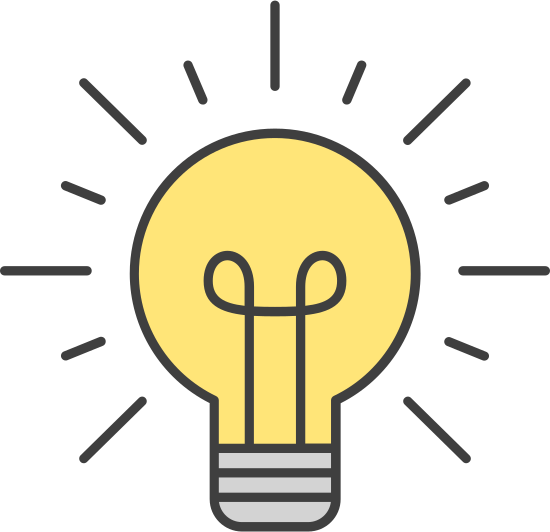 Christ the King Fellowship Presbyterian Church May17th, 2020 - 11AM#love(10:45AM) Greet each other as we gather -- this is worship too!(11AM) Welcome & Prelude by Dave (“Rejoice The Lord is King”) 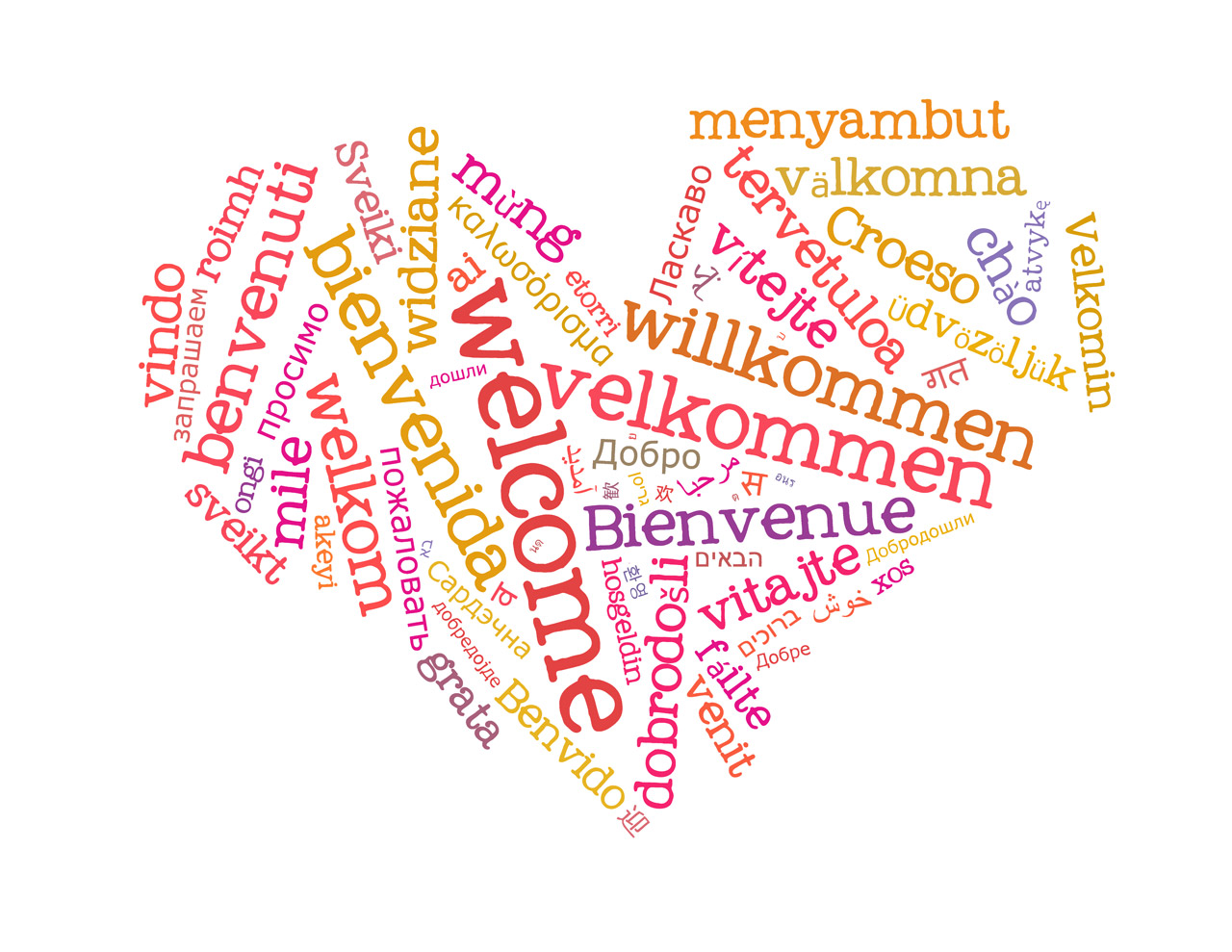 Welcome 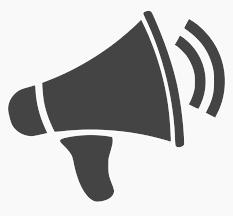 Call to Worship: Christ is risen!  He is risen indeed! 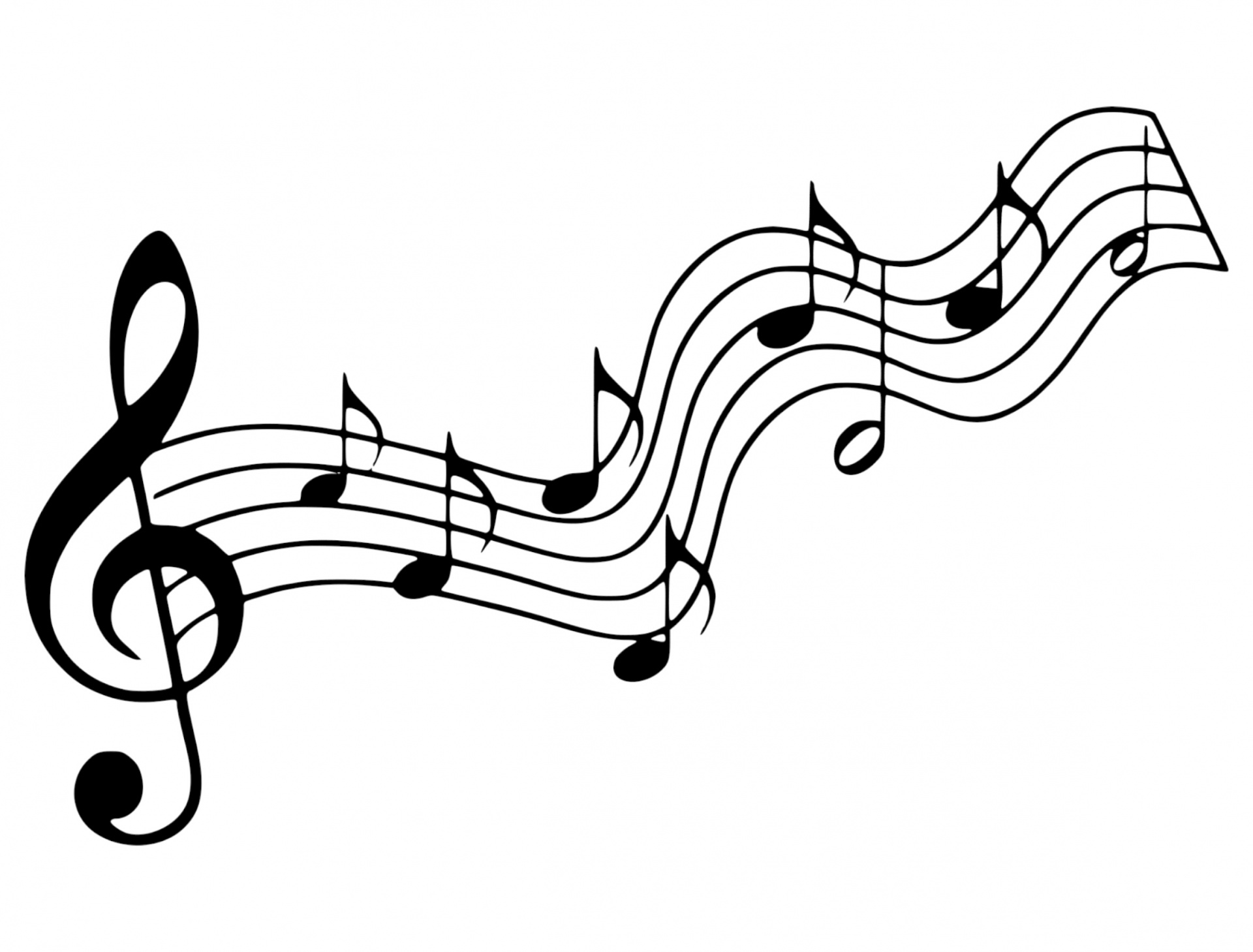 Singing: “God of Grace and God of Glory” (vs. 1,2,3)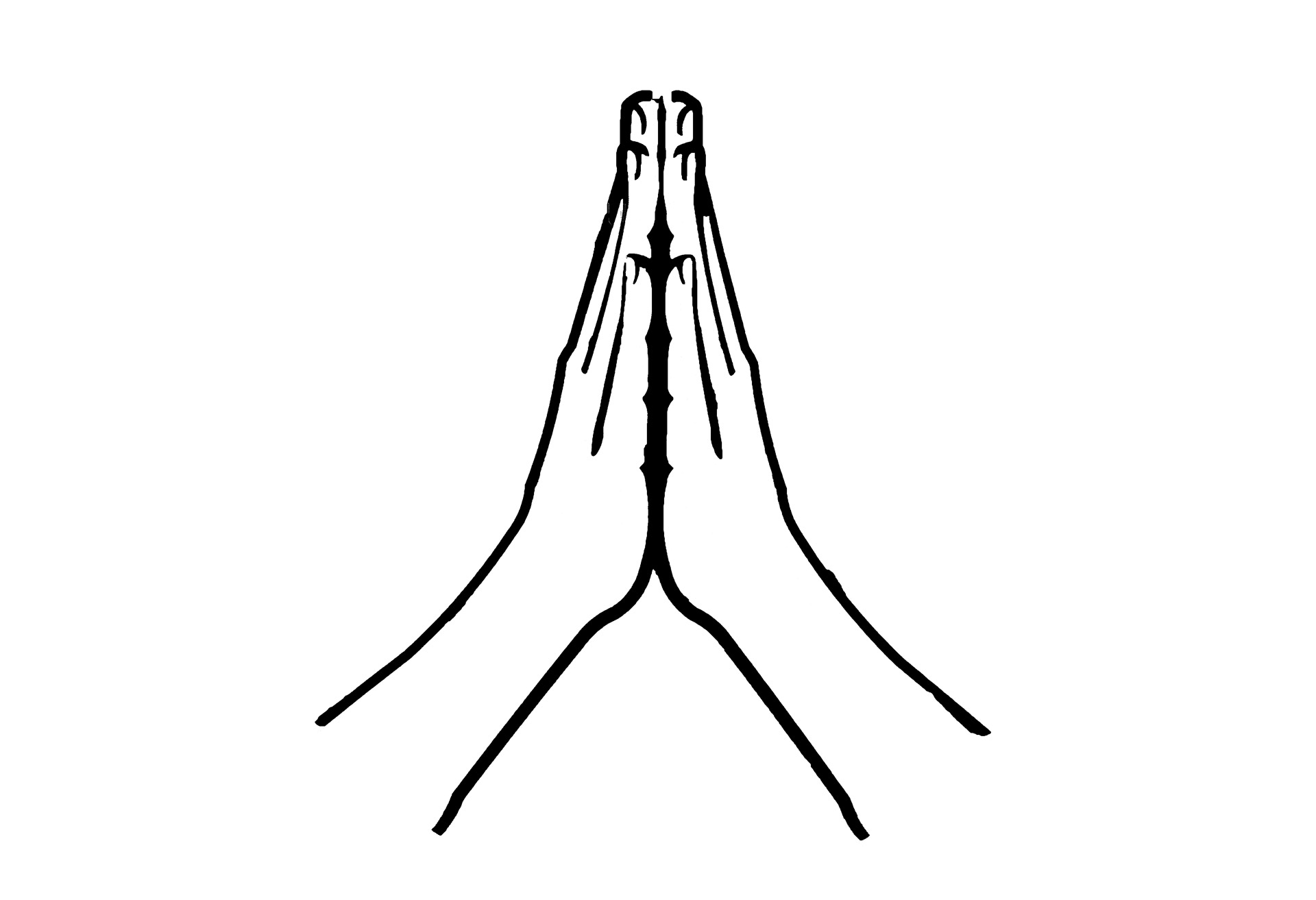 Confession:  God, please forgive me...silent prayer & reflection                                              (let the Holy Spirit bring to mind any sin that needs to be confessed - offer it to God & let it go) Assurance of Pardon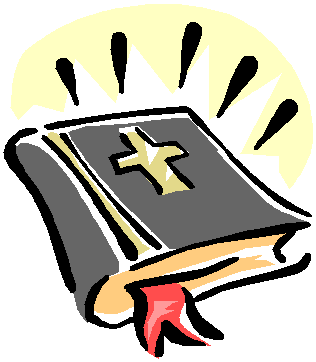 Scripture: Acts 17:22-31(And a few thoughts) Offering: 		We are invited to respond to God’s love in joy.       please mail financial gifts to: 939 S. Danby Rd, Spencer NY 14883 -OR- PO Box 367, Spencer, NY. 14883*praise music by Ann, “Majesty” by HayfordMajesty, worship His majesty.Unto Jesus be all glory, power and praise.Majesty, Kingdom authority, flow from His throneUnto His own, His anthem raise.So exalt, lift up on high, the name of Jesus.Magnify, come glorify Christ Jesus the King.Majesty, worship His majesty.Jesus who died, now glorified, King of all Kings.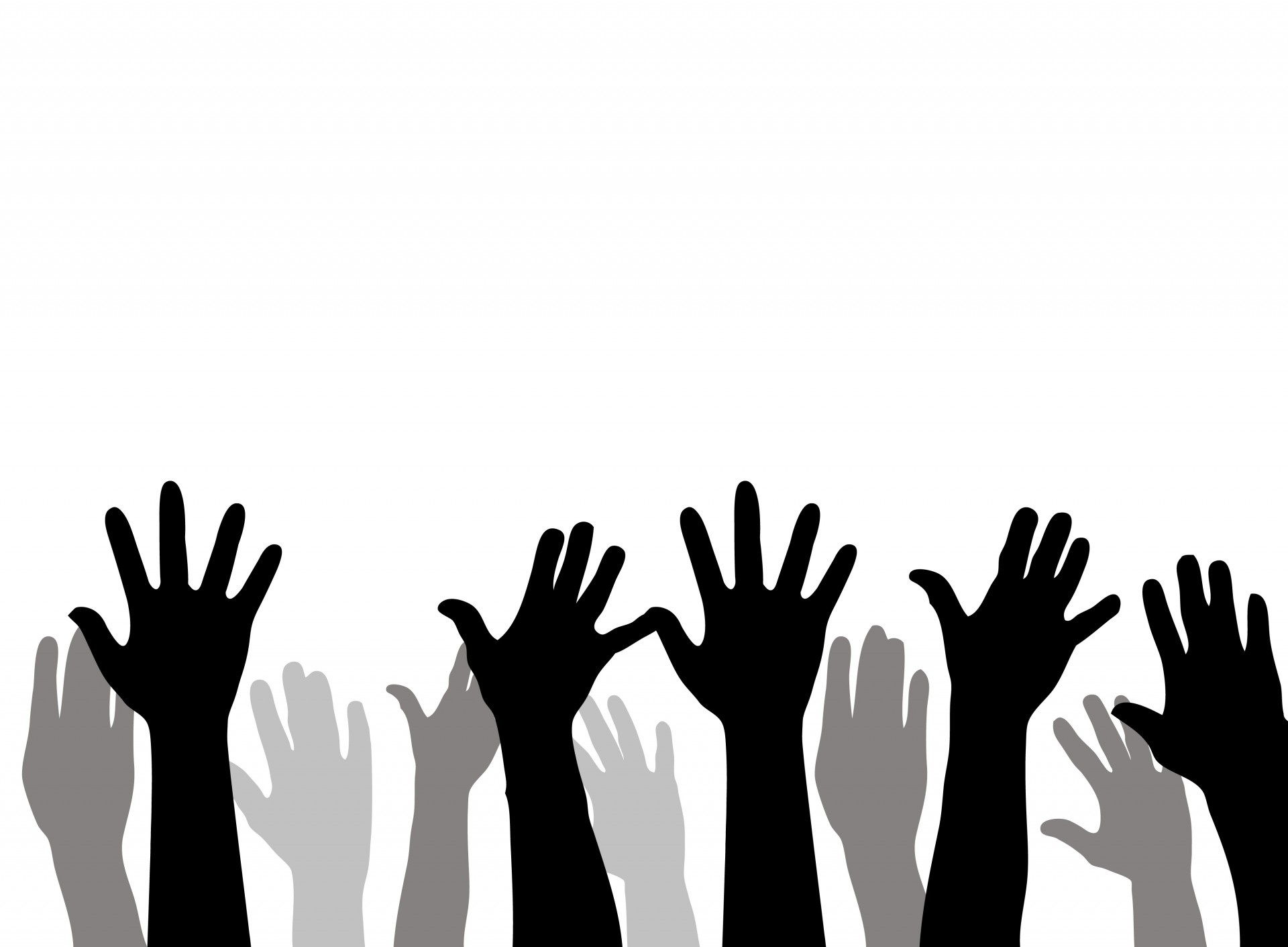 Prayers of the Pastor & the PeopleWith Praise & Thanksgiving              “unmute” & share briefly names & situations to lift to God in prayer -- we know God is more than able to hold all we offer & God knows the details!  Lord in Your mercy...Hear our prayer.BlessingSinging: “Halle, Halle, Halle-lujah! (X3)                 Hallelujah, Hal-le-lu-jah! God of Grace and God of Glory*Harry Emerson Fosdick, 1930; alt.  -- John Hughes, 1907 - Presbyterian Hymnal #420 (vs. 1) God of grace and God of gloryOn Thy people pour Thy power; Crown Thine ancient church’s story; Bring its bud to glorious flower.Grant us wisdom, grant us courage, For the facing of this hour, For the facing of this hour. (vs.2) Lo! the hosts of evil round usScorn Thy Christ, assail Thy ways!From the fears that long have bound usFree our hearts to faith and praise. Grant us wisdom, grant us courage, For the living of these days, For the living of these days. (vs.3) Cure Thy children’s warring madness,Bend our pride to Thy control; Shame our wanton, selfish gladness,Rich in things and poor in soul.Grant us wisdom, grant us courage, Lest we miss Thy kingdom’s goal,Lest we miss Thy kingdom’s goal.  Personal Milestones:May 19 - Leah MarxMay 19 - Dan & Susan Garrison May 24 - Ray & Lori Maratea Prayer Concerns: Prayer person: Alex FarnonPrayer young person: Drew BaileyPrayer theme for young adults: general welfare All medical professionals, emergency responders & those serving in hospitals, nursing homes & care facilities Military folks & family S-VE School Board members, administrators, teachers & othersNorth Spencer Christian Academy Church FinancesRenovation HouseVE Assembly of God - Pastor Don Early 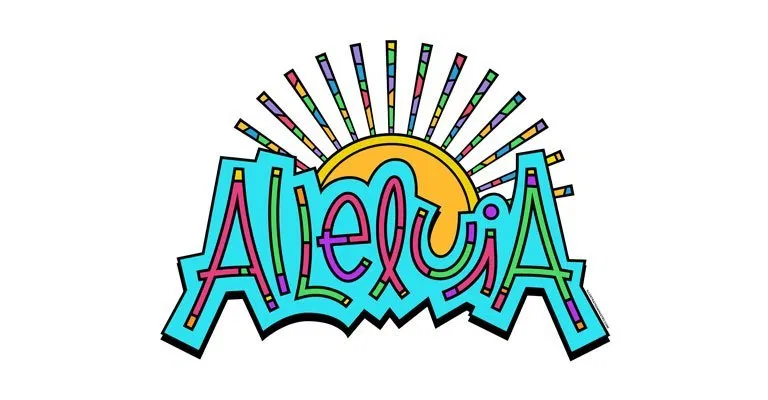 